Vzory označení zásilek závazné pro podavatele, kteří podávají zásilky na základě dohodyVzory se nevztahují na zásilky podané na základě Dohody o používání výplatních strojů k úhradě cen za poštovní služby.Tyto vzory budou součástí příslušných dohod upravujících způsob úhrady ceny zásilek a příslušných podmínek produktů.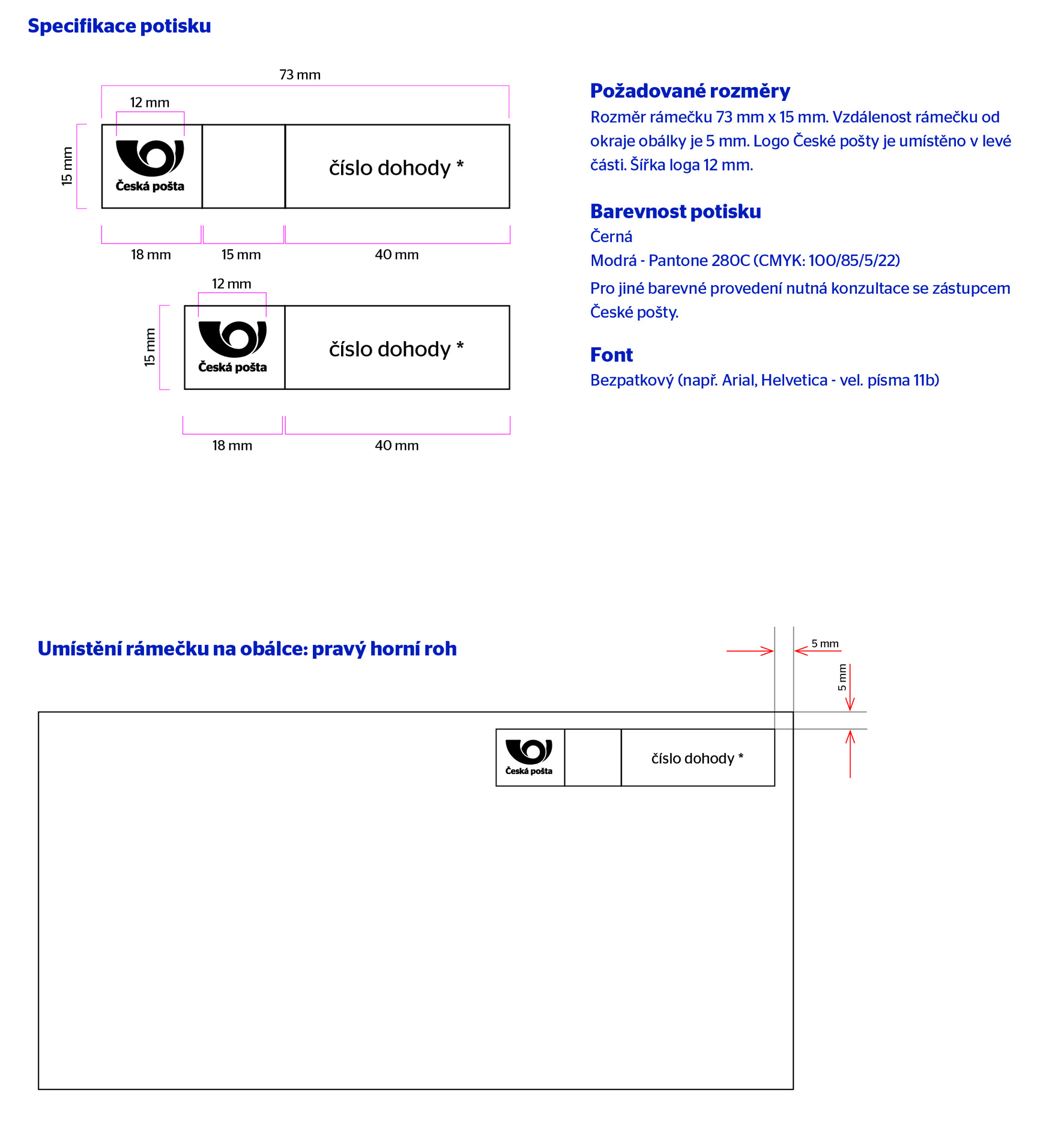 Obecné zásady označeníVe výjimečných případech tisku na specifické materiály (např. folie) v provozovnách Postservis může být logo České pošty nahrazeno slovním označením ČESKÁ POŠTA.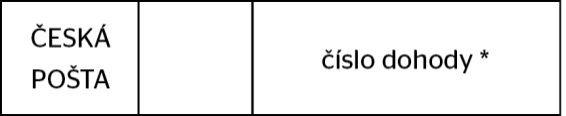 Vzor označení vnitrostátních nezapsaných zásilekZásilky musí být označeny dle závazných vzorů, které obsahují následující prvky:Označení subjektu, u kterého byla zásilka podánaZkratku produktuČíslo dohodyVýjimku tvoří Obyčejné psaní a Obyčejný balík, u kterých není uvedení Zkratky produktu povinné.Obyčejné psaní OLZVAR 1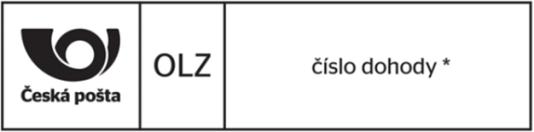 VAR 2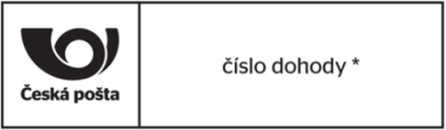 Obyčejný balík OVAR 1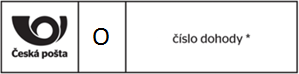 VAR 2Vzor označení vnitrostátních zapsaných zásilekZásilky musí být označeny dle závazných vzorů, které obsahují následující prvky:Označení subjektu, u kterého byla zásilka podánaZkratku produktuČíslo dohodyPro zásilky, u kterých je identifikátor (zkratka) produktu součástí ID zapsané zásilky (čárového kódu), nemusí označení obsahovat Zkratku produktu.Doporučené psaní RVAR 1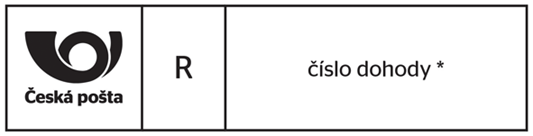 VAR 2Vzor označení mezinárodních nezapsaných zásilekZásilky musí být označeny dle závazných vzorů, které obsahují následující prvky:Označení subjektu, u kterého byla zásilka podánaZkratku produktuPoznámku, že výplatné bylo zapraveno P.P.Číslo dohodyÚdaj o zemi původu CZECH REPUBLICVýjimku tvoří zásilky Obyčejná zásilka do zahraničí, u které není uvedení zkratky produktu povinné.Obyčejná zásilka do zahraničí ZOVAR 1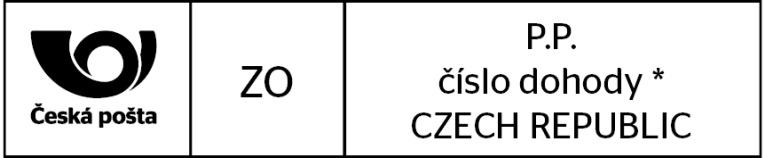 VAR 2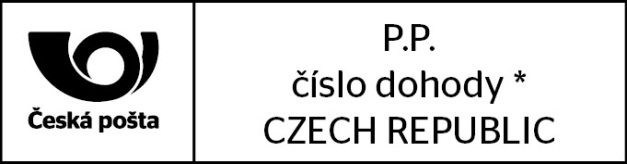 Mezinárodní tiskovinový pytel – obyčejný ZTO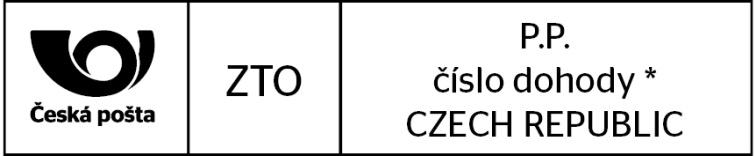 Obyčejná slepecká zásilka do zahraničí ZOS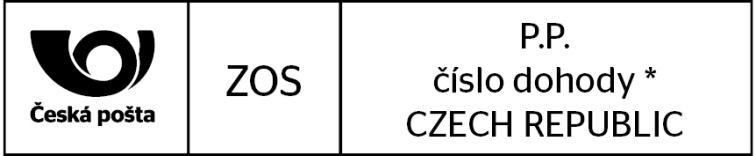 Vzor označení mezinárodních zapsaných zásilekZásilky musí být označeny dle závazných vzorů, které obsahují následující prvky:Označení subjektu, u kterého byla zásilka podánaZkratku produktuPoznámku, že výplatné bylo zapraveno P.P.Číslo dohodyÚdaj o zemi původu CZECH REPUBLICPro zásilky, u kterých je identifikátor (zkratka) produktu součástí ID zapsané zásilky (čárového kódu), nemusí označení obsahovat Zkratku produktu.Doporučená zásilka do zahraničí ZRVAR 1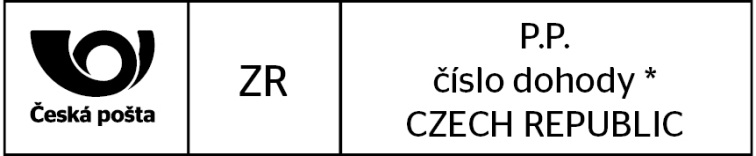 VAR 2Cenné psaní do zahraničí ZCPVAR 1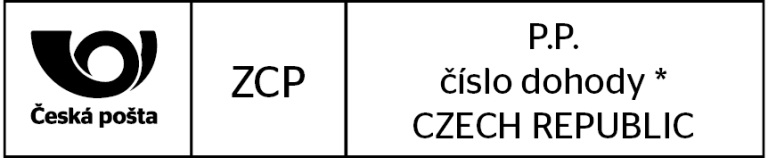 VAR 2Mezinárodní tiskovinový pytel – doporučený ZTRVAR 1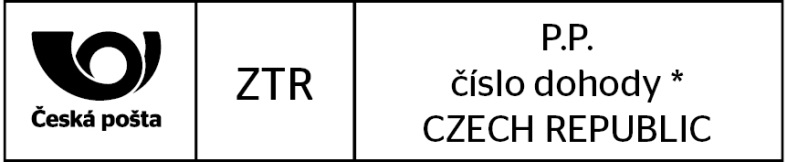 VAR 2Doporučená slepecká zásilka do zahraničí ZRS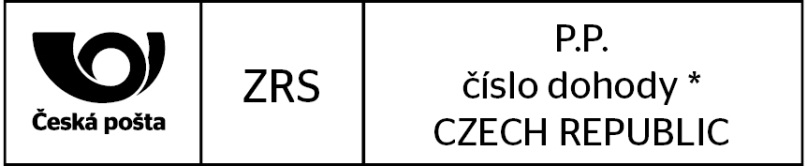 *Jako „číslo dohody“ podavatel uvádí číslo Dohody upravující způsob úhrady ceny poštovného, v případě platby Kreditem číslo Kreditu, kterým je hrazeno poštovné za danou zásilku a v případě platby Kreditem PostBox číslo Kreditu PostBox, kterým je hrazeno poštovné za danou zásilku.Příloha 1: označení produktových skupinSlužbanavrhované označeníObyčejné psaníOLZDoporučené psaníRObyčejná slepecká zásilkaOSZDoporučená slepecká zásilkaRSCenné psaníCPFiremní psaníFPFiremní psaní - doporučeněFRObchodní psaní OPTisková zásilkaTZRoznáška propagačních materiálůRPMRoznáška informačních materiálůRIMObyčejná zásilka do zahraničíZODoporučená zásilka do zahraničíZRObyčejná slepecká zásilka do zahraničíZOSDoporučená slepecká zásilka do zahraničíZRSCenné psaní do zahraničíZCPObchodní psaní do zahraničíZOPMezinárodní tiskovinový pytel obyčejnýZTOMezinárodní tiskovinový pytel doporučenýZTRBalík Do rukyDRBalík Na poštuNPBalík ExpresBEBalík NadrozměrBNCenný balíkCBObyčejný balíkODoporučený balíčekDBStandardní balík do zahraničíZBCenný balík do zahraničíZCBObchodní balík do zahraničíZOBEMSEMSEMS do zahraničíZEMNezapsaná listovní zásilka (přístup do sítě)OJZapsaná listovní zásilka (přístup do sítě)RJ